國立中興大學化學工程研究所【論文考試申請流程】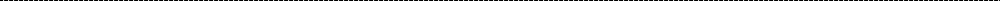 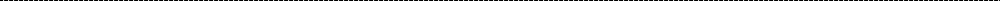 ◎ 申請流程◎第一階段：論文考試申請(每學期完成註冊手續後接受申請，線上程序請詳閱研究所考試論文審查系統學生操作手冊)論文考試前25天提出申請。(口試委員:碩士班為3～5位，博士班為5～9位，其中至少三分之一為校外委員)。訂定考試時間與地點後,並務必至選課系統網站登錄口試中英文論文題目及口試日期(單一入口…->維護口試論文題目)。◎繳交表單資料：(務必打字)論文考試申請書（至單一簽到入口>教務資訊系統>畢業離校(學位系統)進行登錄>可填寫相關資料>列印紙本申請）教師擔任碩博士班研究生論文口試明細表及聘書 (系統套印列印紙本)寄發口試委員聘函專用信封 (化工系網站下載格式,打字含郵遞區號及住址,系辦找吳先生領取系上白色信封) 備妥校外論文口試委員之帳號資料表 (化工系網站下載或系辦領取)車牌調查 (口試委員開車來校者需請再提供申請書一張及填寫車牌給系辦吳先生並確認上網登錄車號)*填寫研究生碩士論文考試申請表單(https://forms.gle/UF9ZHRuQadjvBwL89)第二階段：論文考試應考日期前後完成，如手續完成後更改考試日期則必須重新申請聘函抽換，並知會系辦顧助教，如手續完成後更改論文題目，則附註於口試之會議記錄中並至系統維護口試論文題目。如異動委員則需重先審查。請注意！◎準備表單：第三階段：離校繳交資料論文線上建檔完成，上傳至中興大學圖書館即可，請依圖書館審查作業時程(含授權書) 離校時繳交系辦：(部分線上作業，網址在系離校單右下角填報論文研究領域等資料論文電子檔(同紙本論文內含校圖書館授權書)寄至顧助教信箱yrku@nchu.edu.tw，紙本論文依學校圖書館規定繳交)口試會議記錄一份正本(老師簽名)或網路登錄論文考試結果通知書正本(或由指導教授繳交)口試評分單正本(或由指導教授繳交)兩種離校手續單(校、系-給顧助教，二式各一份)加入中興大學化工系系友會※表單資料下載參考網址：http://www.nchu.edu.tw/~regist/download02.htm(中興大學教務處表單下載)http://www.lib.nchu.edu.tw/static_html/lib_etds/etdsindex.htm(學位論文格式規範)修畢課程學分及其他相關修讀辦法規定=>撰妥論文初稿指導教授審定同意申請論文考試=>提出論文考試申請(如第一階段說明)通過畢業資格審查(系辦)=>論文考試申請及考試委員經系上審核，並由所長核章推薦(系辦，至少一周以上)=>學校審核通過發聘給論文考試委員系辦郵寄。(校、系，至少一周以上) 論文考試(如第二階段說明)=>上傳論文電子檔等作業=>辦理離校(如第三階段說明)所辦研究生寄發聘書論文考試費用(依學生提供之委員資料直接匯款)考試委員來校交通方式詳閱考試細則、論文封面、書背、論文內頁規劃等，請依學校格式辦理考試前務必繳交考試委員個人帳號資料及提供來校交通方式給顧助教，以免無法核銷費用。考試當天備妥論文審核頁(1 份，學校下載)論文考試結果通知書(1 份，學校下載)口試評分單(依委員人數，學校下載)論文比對系統結果(檢附於結果通知書後面)委員如搭高鐵來系，當天務必跟委員索取高鐵票根，以免無法核銷。(交通費一周內未提供交通方式，則不予以核銷)口試紀錄一份(離校時繳交即可)